Poštovani,u skladu sa uspešnom saradnjom IPA i Health Care Company želimo da obavestimo sve vaše članove da za sve naše proizvode koje možete pogledati na sajtu www.health-care-company.rs imate specijalne uslove kupovine a to su:Popust na sve proizvode u visini od 20% za kupovinu proizvoda na rate putem administrativne zabrane,Popust na sve proizvode u visini od 50% za kupovinu proizvoda za gotovinu.Uz svaku kupovinu u iznosu preko 24.000 din svaki kupac bez obzira na način plaćanja dobija i:Vaučer za letovanje sa popustom u Pefkohoriju u hotelu Philoksenija spa (4 zvezdice) na bazi polupansiona za dve osobe 6 dana (5 noćenja) po ceni od samo 280 e ili 11 dana (10 noćenja) po ceni od 480 e, period maj i spetembar. Period jun, jul, avgust 20% popusta za hotel na redovne cene.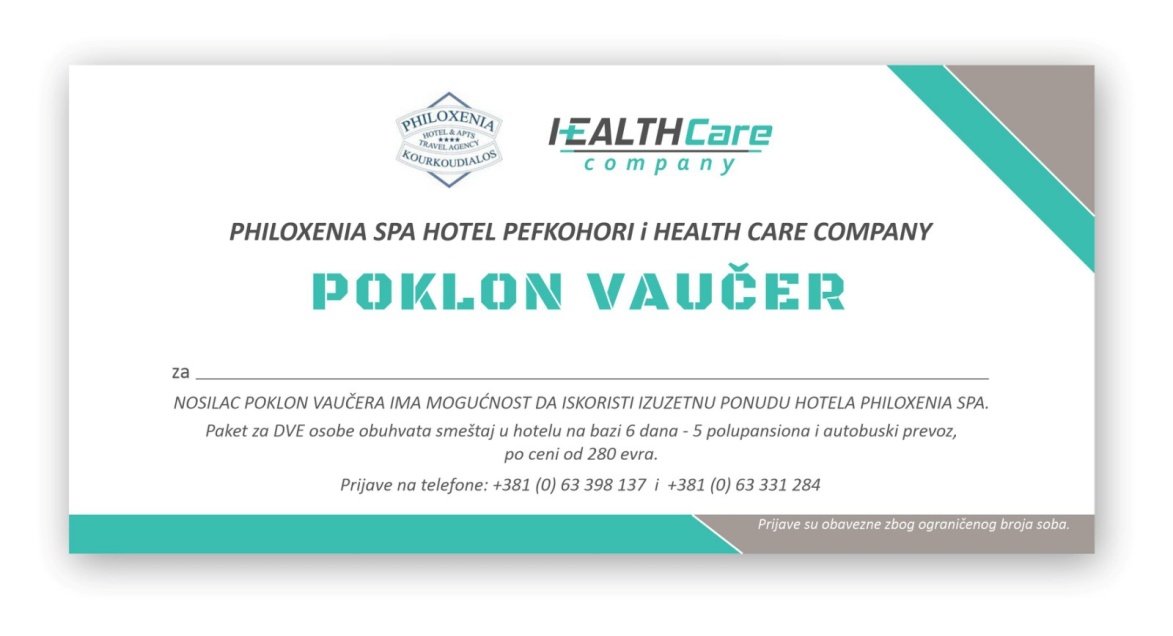 Vaučer za na Apart hotel Kopaonik u Brzeću za smeštaj sa doručkom za dve osobe u studijima 4 dana (3noćenja) po ceni od 5.500 din,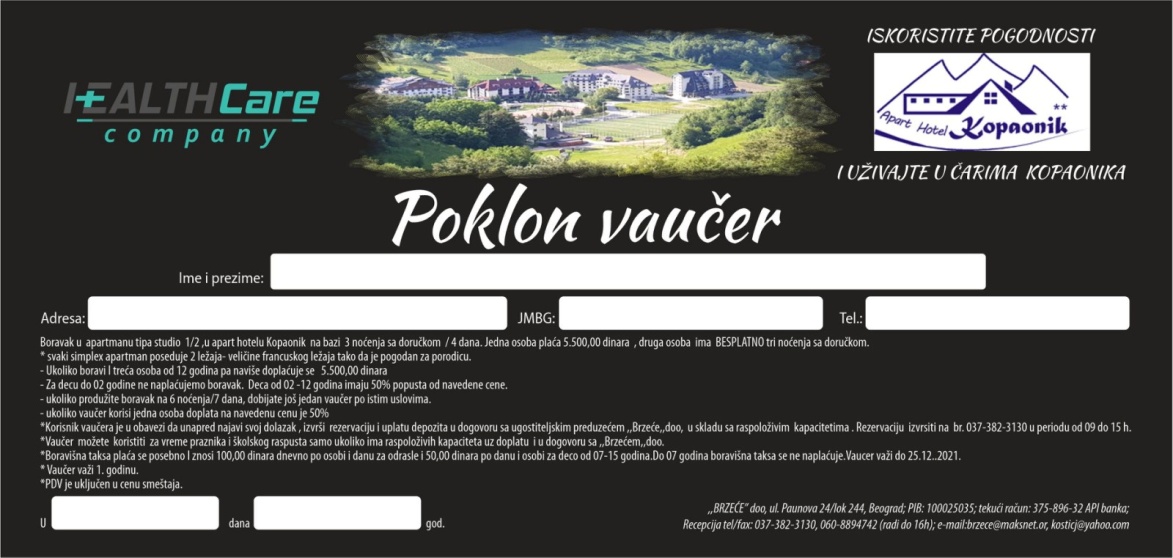 Dva vaučera od po 50 eura za naredne dve kupovine naših proizvoda.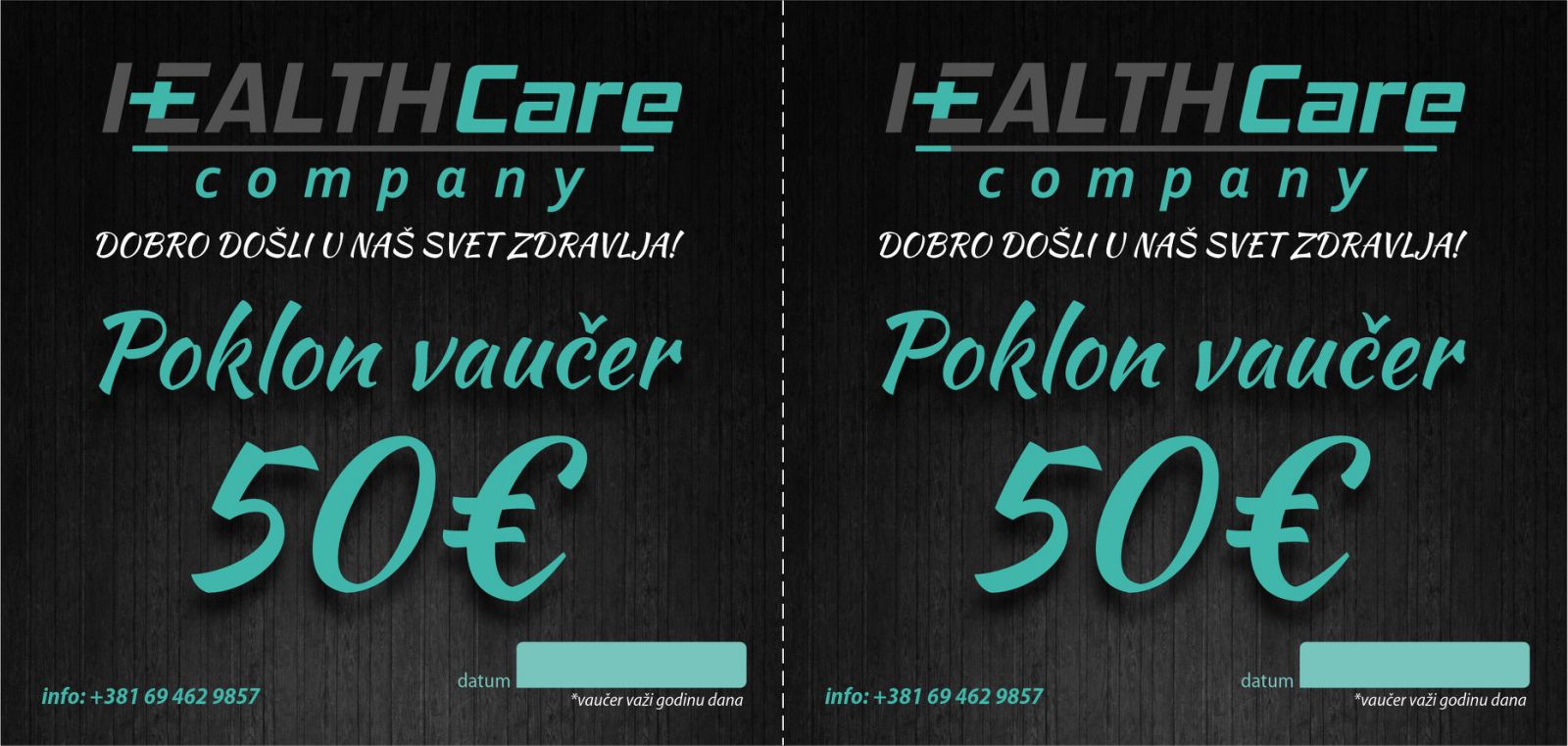 Za dodatna pitanja odgovore možete dobiti na telefone063/398-137 ili 063/331-284S poštovanjem Vaš Health Care Company